Eşitlik Birimi Yönetmeliğinin Kent Konseyi Kadın Meclisi ve kadın STK'ların görüşü alınarak oluşturulmasıBodrum Belediye Başkanı Ahmet Aras ve Belediye Başkan Yardımcısı Ummuhan Yurt ile Bodrum Kent Konseyi Kadın Meclisi görüşmesi 27/06/2019 tarihinde gerçekleşti.Görüşmenin esası kurulması planlanan Eşitlik Birimi Yönetmeliğinin Kent Konseyi Kadın Meclisi ve kadın STK'ların görüşü alınarak oluşturulmasının öneminin vurgulanması üzerineydi.Toplantı esnasında Temmuz ayı Belediye Meclis Toplantısına yetiştirilmeye çalışılan Eşitlik Birimi Yönetmeliğinin geri çekilerek, Kent Konseyi Kadın Meclisinden ve kadın STK'lardan görüş alınarak oluşturulması şeklinde sonuçlandı.Bodrum Belediye Başkan Yardımcısı Ummuhan Yurt'un kadınlarla ilgili oluşturulacak politikaların yürütücüsü ve yöneticisi olarak belirlendiğinin ifade edilmesinin yanı sıra, Belediye Başkanı Ahmet Aras'ın Kent Konseyi Kadın Meclisi'nin ifade ettiği görüşlere olumlu ve destekleyici bir tutum alması ise görüşmeyi ayrıca önemli hale getirdi.Bodrum Kent Konseyi Kadın Meclisi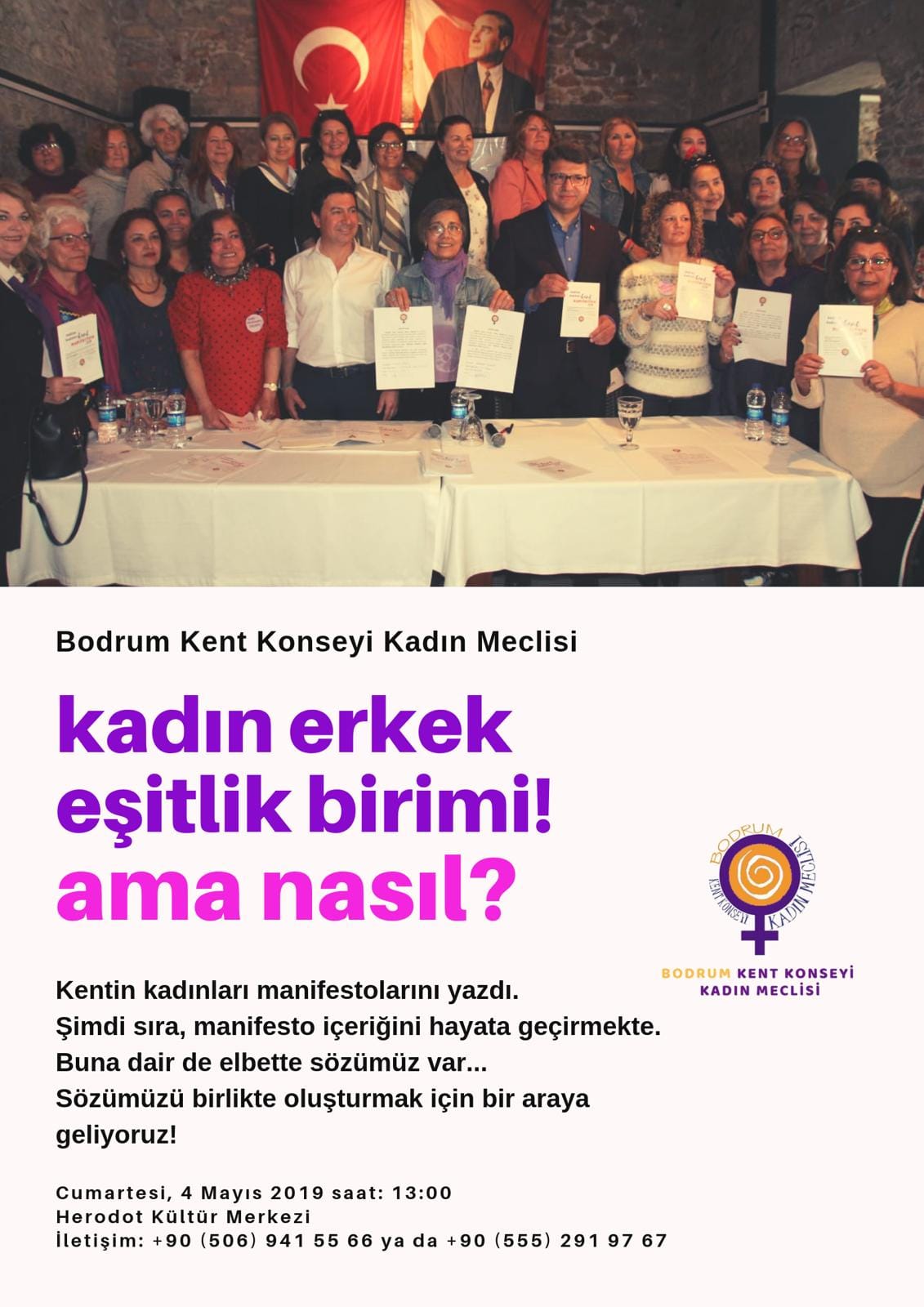 